Publicado en España el 01/06/2021 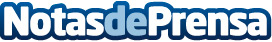 vivo lanza en Europa su buque insignia X60 Pro 5G de la mano de ZEISSvivo y ZEISS han diseñado conjuntamente un excepcional sistema de fotografía, con estabilización mediante tecnología Gimbal 2.0 y una gran apertura f/1,48. El smartphone vivo X60 Pro 5G está disponible en España desde finales de mayoDatos de contacto:Javier Bravo606411053Nota de prensa publicada en: https://www.notasdeprensa.es/vivo-lanza-en-europa-su-buque-insignia-x60-pro_1 Categorias: Imágen y sonido Marketing Innovación Tecnológica http://www.notasdeprensa.es